           RANI LAKSHMI BAI CENTRAL AGRICULTURAL UNIVERSITY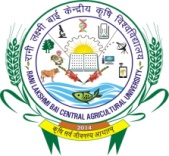 Jhansi-Gwalior Road, Jhansi-284003                      (Established under the Rani Lakshmi Bai Central Agricultural University Act, 2014)Website :  www.rlbcau.ac.in Email-  vcrlbcau@gmail.comAPPLICATION FORM FOR THE POSITION OF COMPTROLLERPersonal details: Use CAPITAL LETTERS and write clearlyEducational Qualifications: Attach self-attested photocopy of marks sheet & degree of each examinationPast Work Experience: (Please start from first appointment to the present position). Add additional rows, if needed. What has been your important / unique contribution(s) in the previous assignment:Details of the Training Programmes attended:Details of the Management Development Programmes attended:Details of the Orientation Programmes / Training Programmes / Workshops attended:Details of the Refresher Programmes attended:Involvement in Research & Publications, if any:Any other Experience / Achievements / Qualifications considered to be relevant to the post applied for:References: Please provide names of three persons who are not related to you and are familiar with your work / professional experience / accomplishment:Contact Details of the Applicant:DeclarationI, ____________________ _________ _____son/daughter of ___________________________ ____________hereby declare that all the particulars given in this application form are true and correct to the best of my knowledge. If anything is found false or incorrect at any stage, my candidature / appointment may be cancelled by the university without assigning any reason thereof.Signature of the applicant____________________________Name in Capital lettersDate:_________________  Place:____________________________Note:Unsigned application is liable to be rejected and no correspondence will be entertained. The University shall not be responsible, if any column is not filled up properly and legibly. Endorsement by the EMPLOYER(In case of in-service candidates, whether in permanent/contract/temporary capacity, the application must be endorsed/forwarded by the Head of the Department/Employer, failing which application is liable to be rejected.)Forwarded to the Rani Lakshmi Bai Central Agricultural University, Jhansi- Gwalior Road, Jhansi - 284003The applicant Dr./Mr./Mrs/Ms._____________________________________________, who has submitted thisapplication for the post of Comptroller in the Rani Lakshmi Bai Central Agricultural University, Jhansi, has been working in this organization namely _______________________________ as ____________________________________________(name of the post), in a temporary / contract/ permanentcapacity with effect from __________________ in the Scale of Pay/Pay Band of Rs. ____________________________. He /She is drawing a basic pay of Rs. ___________________  His / Her next increment is due on_________________________.Further, it is certified that no disciplinary / vigilance case has ever been held or contemplated or is pending against the said applicant. There is no objection for his / her application being considered by the Rani Lakshmi Bai Central Agricultural University, Jhansi.(Signature of the forwarding officer)Name: ___________________Designation: __________________Place:	__________________________Date:	_________________________(Seal)Checklist of Documents EnclosedAdvertisement No…………................................Date  .........………Post Applied for ……..................................................………………Fix your latest photograph and sign acrossNameDate of BirthDayMonthYearAge as on dateof advertisementAge as on dateof advertisementAge as on dateof advertisementYearYearMonthDate of BirthAge as on dateof advertisementAge as on dateof advertisementAge as on dateof advertisementDate of BirthPlace of BirthCity / VillageCity / VillageStateStateStateCountryCountryCountryPlace of BirthFather’s NameMother’s nameNationalityGenderGenderGenderGenderCategoryCategoryCategoryMarital StatusMarital Status    Male          Female    Male          Female    Male          Female    Male          Female   SC            ST  OBC          General   SC            ST  OBC          General   SC            ST  OBC          General          Single            Married          Single            MarriedIf physical challenged, indicaterelevant particularsType of DisabilityType of DisabilityType of DisabilityType of DisabilityType of DisabilityPercentage of disabilityPercentage of disabilityPercentage of disabilityPercentage of disabilityName of theBoard/UniversityYearMarksObtainedMaximummarks%age ofmarks orCGPADivisionSubjects studiedMatriculation (10th)Higher Secondary /(10+2)Bachelor’s degree……………………………( Name of degree)Master’s degree……………………………( Name of degree)M.Phil. in…………………………….Ph. D. inTopic:  ………………….             ………………….             ………………….Any other…………………………….Post heldPayScale/BandBasic Payp.m. +GP/AGPGrossSalaryp.m.Employer(Name &address of theOrganization)ExperienceExperienceExperienceNature ofassignmentPost heldPayScale/BandBasic Payp.m. +GP/AGPGrossSalaryp.m.Employer(Name &address of theOrganization)FromToTotalExperiencein Years/MonthsNature ofassignmentName of the ProgrammeYearDuration (in days)Organising InstitutionName of the ProgrammeYearDuration (in days)Organising InstitutionName of the ProgrammeYearDuration (in days)Organising InstitutionName of the ProgrammeYearDuration (in days)Organising InstitutionPublicationsNumbersPublishers / JournalsCommunicatedPublicationsNumbersPublishers / JournalsCommunicatedBooksResearch PapersArticlesOthersResearch Projects undertakenMajor Research Projects CompletedMajor Research Projects ongoingResearch SupervisionsNo. of Ph.Ds producedNo. of Candidates enrolled for Ph.DParticipations inSeminars / Conferences/ WorkshopsNo. of Papers presented in a national Seminars/conferencesNo. of Papers presented in a international Seminars/conferences123Name and AddressContact AddressEmail:Phone (landline)With STD Code:Mobile Phone no.Fax with STD codeAddress for CorrespondenceAddress for CorrespondencePermanent AddressPermanent AddressName:Name:House No:House No:Street:Street:City:City:State:State:Pin Code:Pin Code:Email:Email:Phone No.(With STD Code)Phone No.(With STD Code)Sl. NoDocumentsTick (√)1.Matric / Secondary / High School (10th Class) Marks Sheet2.Matric / Secondary / High School (10th Class) Certificate3.Sr. Secondary / Intermediate (12th Class) Marks Sheet4.Sr. Secondary / Intermediate (12th Class) Certificate5.Bachelor's Degree Marks Sheet6.Bachelors' Degree7.Master's Degree Marks Sheet8.Master's Degree9.M. Phil. Marks Sheet10.M. Phil Degree11.Ph. D. Degree12.Experience Certificate(s) from previous employers:13.Endorsement from the present employer14.DD for the application fees (in original)15.SC / ST / OBC / Handicapped Certificate16.Others, if any: